Совет города Нурлат Нурлатского муниципального районаРеспублики Татарстан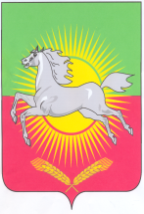 РЕШЕНИЕКАРАР   19 декабря 2012 года                                                                                 № 74О капитальном ремонте жилого фонда в городе Нурлат за 2012 год и планируемой работе в 2013 году.        Заслушав и обсудив информацию  главного специалиста отдела строительства и ЖКХ Исполнительного комитета района Минибаевой Г.Д., Совет города Нурлат Нурлатского муниципального района,   РЕШИЛ:  1.Информацию главного специалиста отдела строительства и ЖКХ Исполнительного комитета района Минибаевой Г.Д. принять к сведению. 2. Рекомендовать:2.1. Отделу строительства Исполнительного комитета Нурлатского муниципального района, подрядным, строительным организациям:-усилить контроль за качеством вводимого жилья.                                                                                                -своевременно готовить проектно-сметные документации для строительства возводимого жилья и инженерных коммуникаций..     2.2.ТСЖ города:-улучшить качество обслуживания жилищного фонда и использовать средства, собираемые за услуги с населения, строго по назначению.    2.3. Службам жизнеобеспечения:-обеспечить надежную техническую эксплуатацию всех систем.  3. Контроль за исполнением настоящего решения возложить на постоянную  комиссию Совета города Нурлат по реформированию ЖКХ и работе объектов жизнеобеспечения.Председатель Совета города Нурлат  Нурлатского муниципального района                                Н.Ш. Шарапов